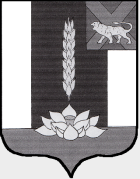 АДМИНИСТРАЦИЯ СИБИРЦЕВСКОГО ГОРОДСКОГО ПОСЕЛЕНИЯПОСТАНОВЛЕНИЕ    02 декабря 2016г.                  пгт. Сибирцево                         №  549/1Об утверждении муниципальной программы «Благоустройство территории Сибирцевского городского поселения на период 2017 – 2019гг.»        В целях установления единого порядка содержания территории и осуществления мероприятий по благоустройству, повышения ответственности физических и юридических лиц за соблюдение чистоты и порядка на территории Сибирцевского городского поселения, в соответствии с постановлением администрации Сибирцевского городского поселения от 29.11.2016 г. № 538 «Об утверждении Порядка разработки, реализации и оценке эффективности муниципальных программ»,  руководствуясь федеральным законом от 06.10.2003г. № 131-ФЗ «Об общих принципах организации местного самоуправления в Российской Федерации», решением муниципального комитета Сибирцевского городского поселения от 31.05.2012г. №115 «Об утверждении Правил благоустройства и санитарного содержания Сибирцевского городского поселения, уставом муниципального образования Сибирцевское городское поселение, администрация Сибирцевского городского поселенияПОСТАНОВЛЯЕТ:1. Утвердить муниципальную программу «Благоустройство территории Сибирцевского городского поселения на период 2017 – 2019г.г.» (Прилагается).2. Ответственность за конечные результаты по реализации программы, рациональное использование выделяемых финансовых средств на выполнение программных мероприятий несут  ответственные исполнители.3. Контроль реализации программы возложить на отдел экономики, финансов и бюджета администрации Сибирцевского городского поселения.4. Общее управление реализацией программы осуществляет первый заместитель главы администрации Сибирцевского городского поселения – далее Координатор.5. Установить, что в процессе реализации программы мероприятия и объемы их финансирования могут подлежать корректировке, с учетом возможностей средств бюджета Сибирцевского городского поселения.6. Признать утратившим силу постановление главы Сибирцевского городского поселения № 93 от 05 августа 2016 года.7. Данное постановление опубликовать (обнародовать) на официальном сайте администрации Сибирцевского городского поселения: http://sibircevo.ru в сети Интернет.          8. Контроль исполнения настоящего постановления возложить на первого  заместителя главы администрации Сибирцевского городского поселения.Глава администрации Сибирцевского городского поселения                                                     А.Н. Шейко                                               